MODEL PEMBELAJARAN PROBLEM BASED LEARNING DALAM MENGANALISIS  MORAL PADA CERPEN DAN DAMPAKNYA TERHADAP KEMAMPUAN BERPIKIR KRITIS PESERTA DIDIK KELAS IX DI MTS FATAHILLAH CIMAHIJURNAL TESISDiajukansebagaisyarat untuk memperolehgelarMagister pada Program Studi Magister Pendidikan BahasaIndonesia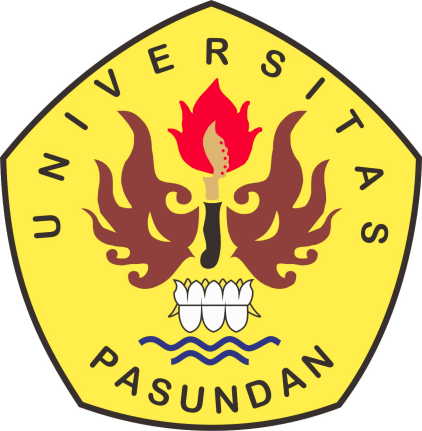 olehNeneng Reni Nurinayah178090002MAGISTER PENDIDIKAN BAHASA INDONESIAPROGRAM PASCASARJANA UNIVERSITAS PASUNDAN BANDUNG2019ABSTRAKNeneng Reni. 2019.	Model Pembelajaran Problem Based Learning DalamMenganalisis Moral Pada Cerpen dan DampaknyaTerhadapKemampuanBerpikirKritisPesertaDidikKls IX MTs FatahillahCimahi. Program Studi Magister Pendidikan Bahasa Indonesia, Program PascasarjanaUniversitasPasundan Bandung. Pembimbing (I) Prof. Dr. H. M. Didi Turmudzi, M.Si. (II) Dr. Hj. R. Panca Pertiwi Hidayati, M.Pd.Kata Kunci : Model PBL, Menganalisis Moral Cerpen, KemampuanBerpikirKritis.Tujuan penelitian ini adalah (a) untuk mengetahui kemampuan peserta didik dalam menganalisis moral dalam cerpen melalui penerapan model Problem Based Learning; (b) mengetahui bagaimana Problem Based Learning dalam meningkatkan hasil belajar, terutama kemampuan menganalisis moral; (c) mengetahui perbedaan yang signifikan antara kemampuan peserta didik dalam menganalisis moral pada kelas Problem Based Learning dan Ekspositoris; (d) mengetahui bagaimana kemampuan berpikir kritis peserta didik setelah menggunakan model Problem Based Learning; (e) mengetahui dampak menganalisis moral dalam cerpen terhadap kemampuan berpikir kritis peserta didik kelas IX MTs Fatahillah Cimahi. Penelitian  ini menggunakan metode campuran (mixed method). Penelitianinimengimplementasikan model pembelajaranProblem Based Learninguntukmengetahuikemampuanpesertadidikdalammenganalisis moral pada cerpen dan kemampuanberpikirkritis. Berdasarkanhasilpenelitian, didapatkesimpulanbahwaHasil analisis pretest dan posttest kelaseksperimen yang menggunakan model pembelajaranProblem Based Learning dan kelaskontrol yang menggunakan model Ekspositoris, terlihatadanyakenaikanuntukkelaseksperimen dan penurunanuntukkelaskontrol. Kemampuanberpikirkritispesertadidikmeningkat, setelahmenggunakan model Pembelajaran Problem Based Learning. Pesertadidikmampumenganalisis moral dalamcerpendenganindikatorketercapaianberpikirkritis. terdapatperbedaanpeningkatan yang signifikanantarakemampuandalammenganalisis moral pada cerpendengan model Problem Based Learning dan model konvensionalpesertadidik.ABSTRACTNeneng Reni. 2019. Learning Model of Problem Based Learning in Analyzing Moral in Short Stories and Its Impact on Critical Thinking Ability of Students of Class IX MTs FatahillahCimahi. Indonesian Language Education Masters Program, Pasundan University Postgraduate Program Bandung. Advisor (I) Prof. Dr. H. M. Didi Turmudzi, M.Si. (II)Dr. Hj. R. Panca Pertiwi Hidayati, M.Pd.Key words: PBL Model, Moral Analysis of Short Stories, Critical Thinking Ability.The purpose of this study is (a) to determine the ability of students to analyze morals in short stories through the application of the Problem Based Learning model; (b) to know that how Problem Based Learning in increasing the result of learning, especially moral analysis skills; (c) to know the significant difference between the ability of students to analyze moral in the Problem Based Learning and Expository classes; (d) to know that how student’s critical thinking abilities after using the Problem Based Learning model; (e) to know the impact of analyzing moral in short stories to the critical thinking skills of MTs FatahillahCimahi class IX. This study uses a mixed method. This study implements a Problem Based Learning model to determine the ability of students to analyze moral on short stories and critical thinking skills. Based on the results of the study, it was concluded that the results of the pretest and posttest analysis of the experimental class which uses Problem Based Learning and control classes which uses the Expository model is showed an increasing in the experimental class and a decreasing in the control class.